OPIS PRZEDMIOTU ZAPYTANIA CENOWEGO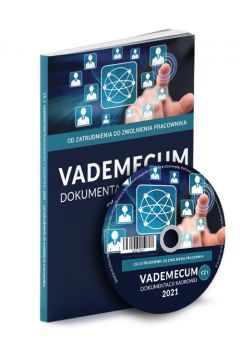 Vademecum dokumentacji kadrowej 2021 Część 2” – 1 egz wersja paierowa.Osoba do kontaktu:st.chor.szt. Jarosław KILICHOWSKItel. 887-570-158, 261-853-107Oddział Zabezpieczenia Żandarmerii WojskowejWydawnictwo: Wiedza i PraktykaRok wydania:2021Oprawa:miękkaLiczba stron:168Numer ISBN:9788326996184Kod paskowy (EAN):9788326996184